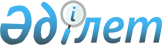 О присвоении наименования новой улице в селе БөкейханРешение акима Бөкейханского сельского округа Курмангазинского района Атырауской области от 14 марта 2024 года № 6
      В соответствии с подпунктом 4) статьи 14 Закона Республики Казахстан "Об административно-территориальном устройстве в Республики Казахстан", аким сельского округа Бөкейхан РЕШИЛ:
      1. Присвоить новой улице наименование "Қайыржан Ертаев" в селе Бөкейхан, сельского округа Бөкейхан.
      Основание: Заключение Атырауской областной ономастической комиссии от 1 февраля 2024 года, мнение жителей сельского округа Бөкейхан.
      2. Контроль за исполнением настоящего решения оставляю за собой.
      3. Решение вводится в действие со дня его первого официального опубликования.
					© 2012. РГП на ПХВ «Институт законодательства и правовой информации Республики Казахстан» Министерства юстиции Республики Казахстан
				
      Аким округа

Ж. Турегалиев
